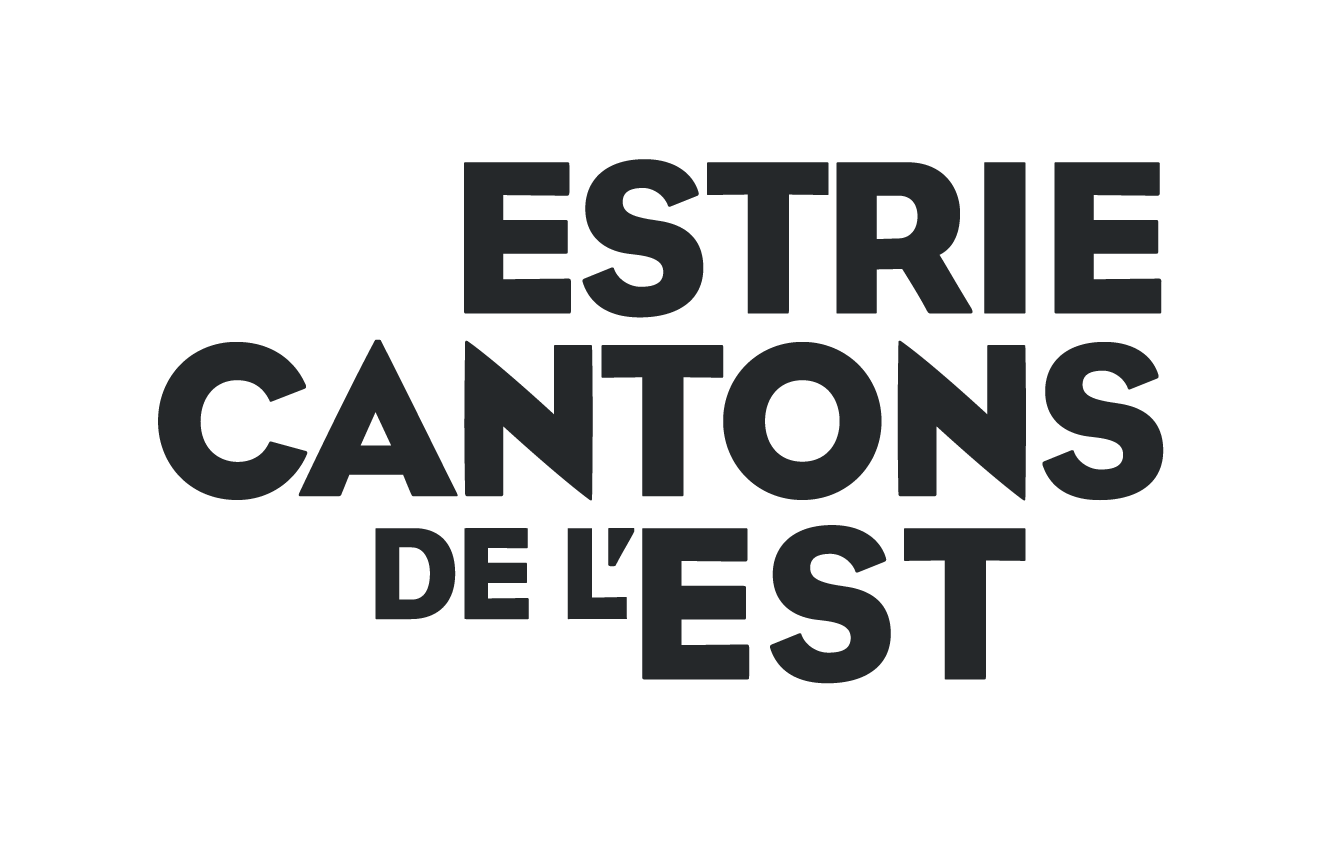 VivreS’installer dans la région estrienne, c’est être près de tout et refuser l’ordinaire.La région estrienne, c’est la proximité des grands centres urbains du Québec et des États-Unis, les hauts sommets des Appalaches et la mer à quelques heures. Près d’une qualité de vie d’exception. C’est également une offre variée et éclatée d’activités et de services :un éventail de milieux de vie : de petits hameaux et à la 6e plus grande ville du Québecdes activités sportives et de plein air 4 saisons dans nos 4 parcs nationauxdes lieux culturels grand public ou undergrounddes soins de santé complets : du généraliste à l’ultraspécialiséentre vallons, vignes, lacs et montagnesL’Estrie / les Cantons-de-l’Est, c’est un parcours scolaire en français et en anglais, de la maternelle à l’université, des communautés solidaires et ouvertes sur le monde et une économie alliant innovation et traditions ancestrales. Avec ses sommets parmi les plus hauts au Québec, ses laboratoires de recherche à la fine pointe et sa réserve internationale de ciel étoilé, la région inspire l’envie de se dépasser, dans un cadre de vie inégalable.Chiffres-clés500 000 résidents117 villes et municipalités9 territoires unis et uniques130 communauté culturelles différentes500 km de randonnée pédestre48 sommets accessibles4 parcs nationauxDes dizaines de salles de spectacle aux 4 coins de la régionLa seule route des vins au QuébecDes dizaines de pistes cyclablesDes dizaines de microbrasseriesDes centaines de producteurs locaux, créateurs de produits gourmandsUn grand centre hospitalier universitaire à la fine pointeDes centaines de points de services en santé partout dans la régionÀ 1 heure de MontréalÀ 2 heures de QuébecÀ 4 heures de BostonÀ 8 heures de New-YorkÉtudierLa seule région à l’extérieur de Montréal offrant un parcours en français et en anglais, de la maternelle à l’université.Étudier dans la région estrienne, c’est avoir accès à une large offre de programmes de formation, qu’ils soient généralistes ou spécialisés, en anglais, comme en français… dans le réseau public comme dans le réseau privé. Avec ses 7 centres de services, ses 5 établissements collégiaux et ses 2 universités, les études, c’est dans l’ADN de la région.Étudier ici, c’est également profiter des mille et un attraits culturels et sportifs, à moins de quelques heures des grands centres urbains du Québec et des plages du Maine! Quoi demander de plus?Chiffres-clés2 universités de calibre internationale : Université de Sherbrooke et Université Bishop’s5 établissements collégiaux : Cégep de SherbrookeCégep de GranbySéminaire de SherbrookeCollège ChamplainCégep Beauce-Appalaches campus de Lac-Mégantic33 écoles secondaires publiques et privées+ de 120 programmes d’études collégiales+ de 30 000 étudiants post secondaires dans la région+ de 75 programmes de formation professionnelleTravaillerL’économie estrienne : variée et innovanteTravailler dans la région estrienne, c’est avoir accès à des emplois variés, de la start up, à la multinationale, en passant par la culture de la terre ou l’infonuagique. Avec sa force en recherche et développement, ses zones d’innovation, ses institutions d’enseignement, ses entreprises innovantes et ses PME déterminées, ses entrepreneurs volontaires, la vitalité économique de la région n’est plus à démontrer.Chiffres-clés161 000 emplois variés28 secteurs différents d’activité10 500 postes à combler2 zones d’innovation reconnues à l’échelle internationale+ de 130 groupes, centres, laboratoires, instituts de recherche et développement 